Ejercicio nº 1.-Completa la siguiente tabla escribiendo el porcentaje, la fracción y el número decimal que corresponde en cada caso: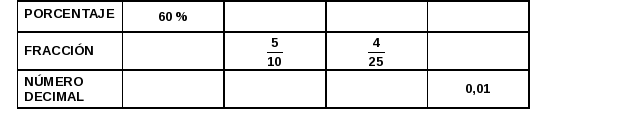 Ejercicio nº 2.-Calcula los porcentajes pedidos en a) y b) y las cantidades que correspondan a los porcentajes dados en c) y d):a) 25 % de 3 602b) 12 % de 200c) 90 es el 25 % de …d) 297 es el 30 % de …Ejercicio nº 3.-El 15 % de los 200 científicos que acuden a un congreso son africanos, el 25 % europeos, el 10,5 % asiáticos y el resto americanos. ¿Qué porcentaje de los asistentes son americanos? ¿Cuántos congresistas son de este continente?Ejercicio nº 4.-Una agencia de viajes saca una oferta de un viaje al Caribe y en la primera semana vende 78 plazas lo que supone un 15 % del total. ¿De cuántas plazas se compone la oferta?Ejercicio nº 5.-Una camisa rebajada el 15 % de su precio me ha costado 18,4 euros. ¿Cuál era su precio inicial?Título de la materia:MatemáticasNivel:ESO 1Opción:BNombre:Grupo:Evaluación:N.º:Calificación:Fecha: